КАРТОЧКАк распоряжению администрации муниципального образования«Приволжский район»Об утверждении отчета об исполнении бюджета муниципального образования«Приволжский район» за 9 месяцев 2021 годаРаспоряжение принято Управлением делами администрации района   ___________________________________«___» _________ 20 __г.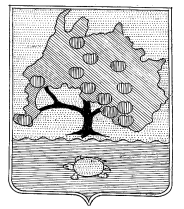 АДМИНИСТРАЦИЯ МУНИЦИПАЛЬНОГО ОБРАЗОВАНИЯ «ПРИВОЛЖСКИЙ РАЙОН» АСТРАХАНСКОЙ ОБЛАСТИ   РАСПОРЯЖЕНИЕот 08.11. 2021г. №502р с. НачаловоОб утверждении отчетаоб исполнении бюджетамуниципального образования«Приволжский район»за 9 месяцев 2021 годаВ соответствии со статьей 264.2 Бюджетного кодекса Российской Федерации, п.3 статьи 25 Положения о бюджетном процессе муниципального образования «Приволжский район», утвержденного решением Совета муниципального образования «Приволжский район» от 17.04.2019 № 237 «Об утверждении Положения о бюджетном процессе в муниципальном образовании «Приволжский район», ст.56 Устава муниципального образования «Приволжский район»1. Утвердить отчет об исполнении бюджета муниципального образования «Приволжский район» за 9 месяцев 2021 года (прилагается) по доходам в сумме874826911,82 рублей, порасходам в сумме 832240213,69 рублей, по источникам финансирования -42586698,13 рублей.2. Направить отчет об исполнении бюджета муниципального образования «Приволжский район» за 9 месяцев 2021 года в Совет муниципального образования «Приволжский район» и Контрольно-счетную палату муниципального образования «Приволжский район.3. Контроль за исполнением настоящего распоряжения оставляю за собой.Глава администрациимуниципального образования«Приволжский район» 			           	Г.П.ЛюбименкоПриложение к распоряжению Главы администрациимуниципального образования «Приволжский район»От 08.11.2021.№502рОтчет об исполнении бюджета муниципального образования «Приволжский район»за 9 месяцев 2021 года									Ед.изм.руб.Доходы бюджетаРасходы бюджетаИсточники финансирования дефицита бюджетаИнформация об исполнении бюджета муниципального образования «Приволжский район» за 9 месяцев 2021 года с нарастающим итогом с начала финансового года по доходам, расходам и источникам финансирования дефицита бюджетаЗа 9 месяцев 2021 года поступило доходов в сумме 874826911,82 рублей, исполнение по расходам составило 832240213,69 рублей, источники финансирования составили 42586698,13 рублей.Информация о предоставлении межбюджетных трансфертов за 9 месяцев 2021 годаруб.Начальник финансового управления						И.Ч.Исламгазиева1. Распоряжение готовит (наименование организации):Финансовоеуправление муниципального образования «Приволжский район»______________________________________________________________________________________2.  Распоряжение визируют (Ф.И.О. руководителя, дата визирования)Начальник финансового управления                     ИсламгазиеваИ.Ч.____________________3.Должностное лицо, готовящее проект распоряженияЗаместитель начальника финансового управления – начальник бюджетного отдела Н.В.Заворуева_________________________4.Зам. главы администрации района, курирующий данную отрасль:5.Юрисконсульт администрации6.Контрольно-инспекционная группа________________________________________________________________________________________________________________________________________________________________________________________________________________________________________________________________________________________________________________________________________________________7.  Распоряжение разослать: Совет муниципального образования «Приволжский район», Контрольно-счетная палата муниципального образования «Приволжский район»7.  Распоряжение разослать: Совет муниципального образования «Приволжский район», Контрольно-счетная палата муниципального образования «Приволжский район»Наименование 
показателяУтвержденоИсполненоНаименование 
показателяУтвержденоИсполненоДоходы бюджета - ИТОГО1 658 218 547,26874 826 911,82в том числе: НАЛОГОВЫЕ И НЕНАЛОГОВЫЕ ДОХОДЫ358 107 000,00290 194 868,55НАЛОГИ НА ПРИБЫЛЬ, ДОХОДЫ209 000 000,00143 044 623,14  Налог на доходы физических лиц209 000 000,00143 044 623,14  Налог на доходы физических лиц с доходов, источником которых является налоговый агент, за исключением доходов, в отношении которых исчисление и уплата налога осуществляются в соответствии со статьями 227, 227.1 и 228 Налогового кодекса Российской Федерации192 800 000,00126 837 144,53 Налог на доходы физических лиц с доходов, полученных от осуществления деятельности физическими лицами, зарегистрированными в качестве индивидуальных предпринимателей, нотариусов, занимающихся частной практикой, адвокатов, учредивших адвокатские кабинеты, и других лиц, занимающихся частной практикой в соответствии со статьей 227 Налогового кодекса Российской Федерации7 100 000,007 145 337,49Налог на доходы физических лиц с доходов, полученных физическими лицами в соответствии со статьей 228 Налогового кодекса Российской Федерации3 900 000,003 702 400,27Налог на доходы физических лиц в виде фиксированных авансовых платежей с доходов, полученных физическими лицами, являющимися иностранными гражданами, осуществляющими трудовую деятельность по найму на основании патента в соответствии со статьей 227.1 Налогового кодекса Российской Федерации5 200 000,004 799 152,16Налог на доходы физических лиц в части суммы налога, превышающей 650 000 рублей, относящейся к части налоговой базы, превышающей 5 000 000 рублей (за исключением налога на доходы физических лиц с сумм прибыли контролируемой иностранной компании, в том числе фиксированной прибыли контролируемой иностранной компании)-560 588,69НАЛОГИ НА ТОВАРЫ (РАБОТЫ, УСЛУГИ), РЕАЛИЗУЕМЫЕ НА ТЕРРИТОРИИ РОССИЙСКОЙ ФЕДЕРАЦИИ7 310 000,005 786 426,13Акцизы по подакцизным товарам (продукции), производимым на территории Российской Федерации7 310 000,005 786 426,13 Доходы от уплаты акцизов на дизельное топливо, подлежащие распределению между бюджетами субъектов Российской Федерации и местными бюджетами с учетом установленных дифференцированных нормативов отчислений в местные бюджеты3 100 000,002 624 559,65Доходы от уплаты акцизов на дизельное топливо, подлежащие распределению между бюджетами субъектов Российской Федерации и местными бюджетами с учетом установленных дифференцированных нормативов отчислений в местные бюджеты (по нормативам, установленным федеральным законом о федеральном бюджете в целях формирования дорожных фондов субъектов Российской Федерации)3 100 000,002 624 559,65Доходы от уплаты акцизов на моторные масла для дизельных и (или) карбюраторных (инжекторных) двигателей, подлежащие распределению между бюджетами субъектов Российской Федерации и местными бюджетами с учетом установленных дифференцированных нормативов отчислений в местные бюджеты25 000,0018 759,51Доходы от уплаты акцизов на моторные масла для дизельных и (или) карбюраторных (инжекторных) двигателей, подлежащие распределению между бюджетами субъектов Российской Федерации и местными бюджетами с учетом установленных дифференцированных нормативов отчислений в местные бюджеты (по нормативам, установленным федеральным законом о федеральном бюджете в целях формирования дорожных фондов субъектов Российской Федерации)25 000,0018 759,51Доходы от уплаты акцизов на автомобильный бензин, подлежащие распределению между бюджетами субъектов Российской Федерации и местными бюджетами с учетом установленных дифференцированных нормативов отчислений в местные бюджеты4 185 000,003 606 434,32Доходы от уплаты акцизов на автомобильный бензин, подлежащие распределению между бюджетами субъектов Российской Федерации и местными бюджетами с учетом установленных дифференцированных нормативов отчислений в местные бюджеты (по нормативам, установленным федеральным законом о федеральном бюджете в целях формирования дорожных фондов субъектов Российской Федерации)4 185 000,003 606 434,32  Доходы от уплаты акцизов на прямогонный бензин, подлежащие распределению между бюджетами субъектов Российской Федерации и местными бюджетами с учетом установленных дифференцированных нормативов отчислений в местные бюджеты--463 327,35 Доходы от уплаты акцизов на прямогонный бензин, подлежащие распределению между бюджетами субъектов Российской Федерации и местными бюджетами с учетом установленных дифференцированных нормативов отчислений в местные бюджеты (по нормативам, установленным федеральным законом о федеральном бюджете в целях формирования дорожных фондов субъектов Российской Федерации)--463 327,35 НАЛОГИ НА СОВОКУПНЫЙ ДОХОД64 322 000,0060 028 833,71Налог, взимаемый в связи с применением упрощенной системы налогообложения47 500 000,0042 706 449,70Налог, взимаемый с налогоплательщиков, выбравших в качестве объекта налогообложения доходы30 400 000,0027 798 734,17  Налог, взимаемый с налогоплательщиков, выбравших в качестве объекта налогообложения доходы30 400 000,0027 798 734,17Налог, взимаемый с налогоплательщиков, выбравших в качестве объекта налогообложения доходы, уменьшенные на величину расходов17 100 000,0014 905 476,37Налог, взимаемый с налогоплательщиков, выбравших в качестве объекта налогообложения доходы, уменьшенные на величину расходов (в том числе минимальный налог, зачисляемый в бюджеты субъектов Российской Федерации)17 100 000,0014 909 007,37Налог, взимаемый с налогоплательщиков, выбравших в качестве объекта налогообложения доходы, уменьшенные на величину расходов (за налоговые периоды, истекшие до 1 января 2011 года)--3 531,00Минимальный налог, зачисляемый в бюджеты субъектов Российской Федерации (за налоговые периоды, истекшие до 1 января 2016 года)-2 239,16Единый налог на вмененный доход для отдельных видов деятельности2 800 000,002 916 987,73Единый сельскохозяйственный налог7 522 000,008 769 650,71ГОСУДАРСТВЕННАЯ ПОШЛИНА6 200 000,004 972 150,07 Государственная пошлина по делам, рассматриваемым в судах общей юрисдикции, мировыми судьями6 200 000,004 972 150,07ЗАДОЛЖЕННОСТЬ И ПЕРЕРАСЧЕТЫ ПО ОТМЕНЕННЫМ НАЛОГАМ, СБОРАМ И ИНЫМ ОБЯЗАТЕЛЬНЫМ ПЛАТЕЖАМ-193,69Прочие налоги и сборы (по отмененным местным налогам и сборам)-193,69ДОХОДЫ ОТ ИСПОЛЬЗОВАНИЯ ИМУЩЕСТВА, НАХОДЯЩЕГОСЯ В ГОСУДАРСТВЕННОЙ И МУНИЦИПАЛЬНОЙ СОБСТВЕННОСТИ42 900 000,0033 184 394,74Доходы, получаемые в виде арендной либо иной платы за передачу в возмездное пользование государственного и муниципального имущества (за исключением имущества бюджетных и автономных учреждений, а также имущества государственных и муниципальных унитарных предприятий, в том числе казенных)41 600 000,0031 848 160,92Доходы, получаемые в виде арендной платы за земельные участки, государственная собственность на которые не разграничена, а также средства от продажи права на заключение договоров аренды указанных земельных участков40 000 000,0030 323 144,00Доходы, получаемые в виде арендной платы за земельные участки, государственная собственность на которые не разграничена и которые расположены в границах сельских поселений и межселенных территорий муниципальных районов, а также средства от продажи права на заключение договоров аренды указанных земельных участков40 000 000,0030 323 144,00Доходы от сдачи в аренду имущества, находящегося в оперативном управлении органов государственной власти, органов местного самоуправления, органов управления государственными внебюджетными фондами и созданных ими учреждений (за исключением имущества бюджетных и автономных учреждений)1 600 000,001 525 016,92Доходы от сдачи в аренду имущества, находящегося в оперативном управлении органов управления муниципальных районов и созданных ими учреждений (за исключением имущества муниципальных бюджетных и автономных учреждений)1 600 000,001 525 016,92Доходы от сдачи в аренду имущества, находящегося в оперативном управлении органов управления сельских поселений и созданных ими учреждений (за исключением имущества муниципальных бюджетных и автономных учреждений)--Прочие доходы от использования имущества и прав, находящихся в государственной и муниципальной собственности (за исключением имущества бюджетных и автономных учреждений, а также имущества государственных и муниципальных унитарных предприятий, в том числе казенных)1 300 000,001 336 233,82Прочие поступления от использования имущества, находящегося в государственной и муниципальной собственности (за исключением имущества бюджетных и автономных учреждений, а также имущества государственных и муниципальных унитарных предприятий, в том числе казенных)1 300 000,001 336 233,82Прочие поступления от использования имущества, находящегося в собственности муниципальных районов (за исключением имущества муниципальных бюджетных и автономных учреждений, а также имущества муниципальных унитарных предприятий, в том числе казенных)1 300 000,001 336 233,82ПЛАТЕЖИ ПРИ ПОЛЬЗОВАНИИ ПРИРОДНЫМИ РЕСУРСАМИ10 900 000,0013 542 477,29Плата за негативное воздействие на окружающую среду10 900 000,0013 542 477,29ДОХОДЫ ОТ ОКАЗАНИЯ ПЛАТНЫХ УСЛУГ И КОМПЕНСАЦИИ ЗАТРАТ ГОСУДАРСТВА2 700 000,005 219 050,82Доходы от компенсации затрат государства2 700 000,005 219 050,82Прочие доходы от компенсации затрат государства2 700 000,005 219 050,82ДОХОДЫ ОТ ПРОДАЖИ МАТЕРИАЛЬНЫХ И НЕМАТЕРИАЛЬНЫХ АКТИВОВ12 475 000,0021 672 323,45Доходы от реализации имущества, находящегося в государственной и муниципальной собственности (за исключением движимого имущества бюджетных и автономных учреждений, а также имущества государственных и муниципальных унитарных предприятий, в том числе казенных)975 000,00975 239,67Доходы от реализации имущества, находящегося в собственности муниципальных районов (за исключением движимого имущества муниципальных бюджетных и автономных учреждений, а также имущества муниципальных унитарных предприятий, в том числе казенных), в части реализации основных средств по указанному имуществу975 000,00975 239,67Доходы от реализации иного имущества, находящегося в собственности муниципальных районов (за исключением имущества муниципальных бюджетных и автономных учреждений, а также имущества муниципальных унитарных предприятий, в том числе казенных), в части реализации основных средств по указанному имуществу975 000,00975 239,67Доходы от продажи земельных участков, находящихся в государственной и муниципальной собственности11 500 000,0020 697 083,78Доходы от продажи земельных участков, государственная собственность на которые не разграничена11 500 000,0020 697 083,78Доходы от продажи земельных участков, государственная собственность на которые не разграничена и которые расположены в границах сельских поселений и межселенных территорий муниципальных районов11 500 000,0020 697 083,78ШТРАФЫ, САНКЦИИ, ВОЗМЕЩЕНИЕ УЩЕРБА1 500 000,001 660 382,16Административные штрафы, установленные Кодексом Российской Федерации об административных правонарушениях825 000,001 199 265,53Административные штрафы, установленные главой 5 Кодекса Российской Федерации об административных правонарушениях, за административные правонарушения, посягающие на права граждан-36 603,76Административные штрафы, установленные главой 5 Кодекса Российской Федерации об административных правонарушениях, за административные правонарушения, посягающие на права граждан, налагаемые мировыми судьями, комиссиями по делам несовершеннолетних и защите их прав-36 603,76  Административные штрафы, установленные главой 6 Кодекса Российской Федерации об административных правонарушениях, за административные правонарушения, посягающие на здоровье, санитарно-эпидемиологическое благополучие населения и общественную нравственность-16 500,00Административные штрафы, установленные главой 7 Кодекса Российской Федерации об административных правонарушениях, за административные правонарушения в области охраны собственности-1 300,00Административные штрафы, установленные главой 7 Кодекса Российской Федерации об административных правонарушениях, за административные правонарушения в области охраны собственности, налагаемые мировыми судьями, комиссиями по делам несовершеннолетних и защите их прав-1 300,00Административные штрафы, установленные главой 8 Кодекса Российской Федерации об административных правонарушениях, за административные правонарушения в области охраны окружающей среды и природопользования-39 000,00Административные штрафы, установленные главой 8 Кодекса Российской Федерации об административных правонарушениях, за административные правонарушения в области охраны окружающей среды и природопользования, налагаемые мировыми судьями, комиссиями по делам несовершеннолетних и защите их прав-39 000,00Административные штрафы, установленные главой 14 Кодекса Российской Федерации об административных правонарушениях, за административные правонарушения в области предпринимательской деятельности и деятельности саморегулируемых организаций197 000,00207 500,00Административные штрафы, установленные главой 14 Кодекса Российской Федерации об административных правонарушениях, за административные правонарушения в области предпринимательской деятельности и деятельности саморегулируемых организаций, налагаемые мировыми судьями, комиссиями по делам несовершеннолетних и защите их прав197 000,00207 500,00Административные штрафы, установленные главой 15 Кодекса Российской Федерации об административных правонарушениях, за административные правонарушения в области финансов, налогов и сборов, страхования, рынка ценных бумаг-150,00Административные штрафы, установленные главой 15 Кодекса Российской Федерации об административных правонарушениях, за административные правонарушения в области финансов, налогов и сборов, страхования, рынка ценных бумаг (за исключением штрафов, указанных в пункте 6 статьи 46 Бюджетного кодекса Российской Федерации), налагаемые мировыми судьями, комиссиями по делам несовершеннолетних и защите их прав-150,00Административные штрафы, установленные главой 17 Кодекса Российской Федерации об административных правонарушениях, за административные правонарушения, посягающие на институты государственной власти-2 000,00Административные штрафы, установленные главой 17 Кодекса Российской Федерации об административных правонарушениях, за административные правонарушения, посягающие на институты государственной власти, налагаемые мировыми судьями, комиссиями по делам несовершеннолетних и защите их прав-2 000,00Административные штрафы, установленные главой 19 Кодекса Российской Федерации об административных правонарушениях, за административные правонарушения против порядка управления-21 500,00Административные штрафы, установленные главой 19 Кодекса Российской Федерации об административных правонарушениях, за административные правонарушения против порядка управления, налагаемые мировыми судьями, комиссиями по делам несовершеннолетних и защите их прав-21 500,00Административные штрафы, установленные главой 20 Кодекса Российской Федерации об административных правонарушениях, за административные правонарушения, посягающие на общественный порядок и общественную безопасность628 000,00874 711,77Административные штрафы, установленные главой 20 Кодекса Российской Федерации об административных правонарушениях, за административные правонарушения, посягающие на общественный порядок и общественную безопасность, налагаемые мировыми судьями, комиссиями по делам несовершеннолетних и защите их прав628 000,00874 711,77Платежи в целях возмещения причиненного ущерба (убытков)585 000,00621 116,63Платежи по искам о возмещении ущерба, а также платежи, уплачиваемые при добровольном возмещении ущерба, причиненного муниципальному имуществу муниципального района (за исключением имущества, закрепленного за муниципальными бюджетными (автономными) учреждениями, унитарными предприятиями)63 000,0071 133,67Прочее возмещение ущерба, причиненного муниципальному имуществу муниципального района (за исключением имущества, закрепленного за муниципальными бюджетными (автономными) учреждениями, унитарными предприятиями)63 000,0071 133,67Денежные взыскания, налагаемые в возмещение ущерба, причиненного в результате незаконного или нецелевого использования бюджетных средств30 000,0080 065,21Денежные взыскания, налагаемые в возмещение ущерба, причиненного в результате незаконного или нецелевого использования бюджетных средств (в части бюджетов муниципальных районов)30 000,0080 065,21Доходы от денежных взысканий (штрафов), поступающие в счет погашения задолженности, образовавшейся до 1 января 2020 года, подлежащие зачислению в бюджеты бюджетной системы Российской Федерации по нормативам, действовавшим в 2019 году492 000,00469 917,75Доходы от денежных взысканий (штрафов), поступающие в счет погашения задолженности, образовавшейся до 1 января 2020 года, подлежащие зачислению в бюджет муниципального образования по нормативам, действовавшим в 2019 году432 000,00445 179,20Доходы от денежных взысканий (штрафов), поступающие в счет погашения задолженности, образовавшейся до 1 января 2020 года, подлежащие зачислению в федеральный бюджет и бюджет муниципального образования по нормативам, действовавшим в 2019 году60 000,0024 738,55Платежи, уплачиваемые в целях возмещения вреда90 000,00-160 000,00Платежи по искам о возмещении вреда, причиненного окружающей среде, а также платежи, уплачиваемые при добровольном возмещении вреда, причиненного окружающей среде (за исключением вреда, причиненного окружающей среде на особо охраняемых природных территориях, а также вреда, причиненного водным объектам), подлежащие зачислению в бюджет муниципального образования90 000,00-160 000,00ПРОЧИЕ НЕНАЛОГОВЫЕ ДОХОДЫ800 000,001 084 013,35Невыясненные поступления-23 256,06Невыясненные поступления, зачисляемые в бюджеты муниципальных районов-23 256,06Прочие неналоговые доходы800 000,001 060 757,29БЕЗВОЗМЕЗДНЫЕ ПОСТУПЛЕНИЯ1 300 111 547,26584 632 043,27БЕЗВОЗМЕЗДНЫЕ ПОСТУПЛЕНИЯ ОТ ДРУГИХ БЮДЖЕТОВ БЮДЖЕТНОЙ СИСТЕМЫ РОССИЙСКОЙ ФЕДЕРАЦИИ1 300 111 547,26594 530 540,67Дотации бюджетам бюджетной системы Российской Федерации46 023 900,0051 965 520,00Дотации на выравнивание бюджетной обеспеченности46 023 900,0034 679 400,00Дотации бюджетам муниципальных районов на выравнивание бюджетной обеспеченности из бюджета субъекта Российской Федерации46 023 900,0034 679 400,00  Дотации бюджетам на поддержку мер по обеспечению сбалансированности бюджетов-10 000 000,00Дотации бюджетам муниципальных районов на поддержку мер по обеспечению сбалансированности бюджетов-10 000 000,00Прочие дотации-7 286 120,00Прочие дотации бюджетам муниципальных районов-7 286 120,00Субсидии бюджетам бюджетной системы Российской Федерации (межбюджетные субсидии)612 587 716,1423 470 403,90Субсидии бюджетам на создание в общеобразовательных организациях, расположенных в сельской местности и малых городах, условий для занятий физической культурой и спортом2 376 000,00725 586,97 Субсидии бюджетам муниципальных районов на создание в общеобразовательных организациях, расположенных в сельской местности и малых городах, условий для занятий физической культурой и спортом2 376 000,00725 586,97Субсидии бюджетам на организацию бесплатного горячего питания обучающихся, получающих начальное общее образование в государственных и муниципальных образовательных организациях36 473 585,5713 481 621,24Субсидии бюджетам муниципальных районов на организацию бесплатного горячего питания обучающихся, получающих начальное общее образование в государственных и муниципальных образовательных организациях36 473 585,5713 481 621,24Субсидии бюджетам на реализацию мероприятий по обеспечению жильем молодых семей2 334 944,012 330 766,69Субсидии бюджетам муниципальных районов на реализацию мероприятий по обеспечению жильем молодых семей2 334 944,012 330 766,69Субсидии бюджетам на поддержку отрасли культуры-148 500,00Субсидии бюджетам муниципальных районов на поддержку отрасли культуры-148 500,00Прочие субсидии9 175 821,006 783 929,00Прочие субсидии бюджетам муниципальных районов9 175 821,006 783 929,00Субвенции бюджетам бюджетной системы Российской Федерации622 290 277,18503 684 655,89Субвенции местным бюджетам на выполнение передаваемых полномочий субъектов Российской Федерации49 181 900,0036 882 000,00Субвенции бюджетам муниципальных районов на выполнение передаваемых полномочий субъектов Российской Федерации49 181 900,0036 882 000,00Субвенции бюджетам на компенсацию части платы, взимаемой с родителей (законных представителей) за присмотр и уход за детьми, посещающими образовательные организации, реализующие образовательные программы дошкольного образования9 122 600,004 917 248,78 Субвенции бюджетам муниципальных районов на компенсацию части платы, взимаемой с родителей (законных представителей) за присмотр и уход за детьми, посещающими образовательные организации, реализующие образовательные программы дошкольного образования9 122 600,004 917 248,78Субвенции бюджетам на осуществление полномочий по составлению (изменению) списков кандидатов в присяжные заседатели федеральных судов общей юрисдикции в Российской Федерации9 900,007 331,94Субвенции бюджетам муниципальных районов на осуществление полномочий по составлению (изменению) списков кандидатов в присяжные заседатели федеральных судов общей юрисдикции в Российской Федерации9 900,007 331,94Субвенции бюджетам муниципальных образований на ежемесячное денежное вознаграждение за классное руководство педагогическим работникам государственных и муниципальных общеобразовательных организаций25 370 240,0019 100 340,00Субвенции бюджетам муниципальных районов на ежемесячное денежное вознаграждение за классное руководство педагогическим работникам государственных и муниципальных общеобразовательных организаций25 370 240,0019 100 340,00  Субвенции бюджетам на поддержку сельскохозяйственного производства по отдельным подотраслям растениеводства и животноводства22 590 250,0022 833 615,12Субвенции бюджетам муниципальных районов на поддержку сельскохозяйственного производства по отдельным подотраслям растениеводства и животноводства22 590 250,0022 833 615,12Прочие субвенции516 015 387,18419 944 120,05Прочие субвенции бюджетам муниципальных районов516 015 387,18419 944 120,05Иные межбюджетные трансферты19 209 653,9415 409 960,88 Межбюджетные трансферты, передаваемые бюджетам для компенсации дополнительных расходов, возникших в результате решений, принятых органами власти другого уровня409 653,94116 149,75Межбюджетные трансферты, передаваемые бюджетам муниципальных районов для компенсации дополнительных расходов, возникших в результате решений, принятых органами власти другого уровня409 653,94116 149,75Прочие межбюджетные трансферты, передаваемые бюджетам18 800 000,0015 293 811,13Прочие межбюджетные трансферты, передаваемые бюджетам муниципальных районов18 800 000,0015 293 811,13ДОХОДЫ БЮДЖЕТОВ БЮДЖЕТНОЙ СИСТЕМЫ РОССИЙСКОЙ ФЕДЕРАЦИИ ОТ ВОЗВРАТА ОСТАТКОВ СУБСИДИЙ, СУБВЕНЦИЙ И ИНЫХ МЕЖБЮДЖЕТНЫХ ТРАНСФЕРТОВ, ИМЕЮЩИХ ЦЕЛЕВОЕ НАЗНАЧЕНИЕ, ПРОШЛЫХ ЛЕТ-864 455,42 Доходы бюджетов бюджетной системы Российской Федерации от возврата бюджетами бюджетной системы Российской Федерации остатков субсидий, субвенций и иных межбюджетных трансфертов, имеющих целевое назначение, прошлых лет, а также от возврата организациями остатков субсидий прошлых лет-864 455,42Доходы бюджетов муниципальных районов от возврата бюджетами бюджетной системы Российской Федерации остатков субсидий, субвенций и иных межбюджетных трансфертов, имеющих целевое назначение, прошлых лет, а также от возврата организациями остатков субсидий прошлых лет-864 455,42Доходы бюджетов муниципальных районов от возврата организациями остатков субсидий прошлых лет-830 296,20Доходы бюджетов муниципальных районов от возврата бюджетными учреждениями остатков субсидий прошлых лет-830 296,20Доходы бюджетов муниципальных районов от возврата остатков субсидий на реализацию программ формирования современной городской среды из бюджетов поселений-24 660,76Доходы бюджетов муниципальных районов от возврата прочих остатков субсидий, субвенций и иных межбюджетных трансфертов, имеющих целевое назначение, прошлых лет из бюджетов поселений-9 498,46ВОЗВРАТ ОСТАТКОВ СУБСИДИЙ, СУБВЕНЦИЙ И ИНЫХ МЕЖБЮДЖЕТНЫХ ТРАНСФЕРТОВ, ИМЕЮЩИХ ЦЕЛЕВОЕ НАЗНАЧЕНИЕ, ПРОШЛЫХ ЛЕТ--10 762 952,82Возврат остатков субсидий, субвенций и иных межбюджетных трансфертов, имеющих целевое назначение, прошлых лет из бюджетов муниципальных районов--10 762 952,82Возврат остатков субсидий, субвенций и иных межбюджетных трансфертов, имеющих целевое назначение, прошлых лет из бюджетов сельских поселений--Возврат остатков субсидий на реализацию мероприятий федеральной целевой программы "Устойчивое развитие сельских территорий на 2014 - 2017 годы и на период до 2020 года" из бюджетов муниципальных районов--3 527 229,89 Возврат остатков субсидий на мероприятия подпрограммы "Обеспечение жильем молодых семей" федеральной целевой программы "Жилище" на 2015 - 2020 годы из бюджетов муниципальных районов--169,10 Возврат остатков субсидий на организацию бесплатного горячего питания обучающихся, получающих начальное общее образование в государственных и муниципальных образовательных организациях, из бюджетов муниципальных районов--659 881,26  Возврат остатков субсидий на финансовое обеспечение мероприятий федеральной целевой программы "Развитие физической культуры и спорта в Российской Федерации на 2016 - 2020 годы" из бюджетов муниципальных районов--1 162 871,23  Возврат остатков субсидий на реализацию программ формирования современной городской среды из бюджетов муниципальных районов--24 660,76Возврат остатков субсидий на реализацию программ формирования современной городской среды из бюджетов сельских поселений--  Возврат прочих остатков субсидий, субвенций и иных межбюджетных трансфертов, имеющих целевое назначение, прошлых лет из бюджетов муниципальных районов--5 388 140,58Наименование показателяУтвержденоИсполненоНаименование показателяУтвержденоИсполненоРасходы бюджета - ИТОГО1 734 401 072,17832 240 213,69в том числе: ОБЩЕГОСУДАРСТВЕННЫЕ ВОПРОСЫ113 124 168,1274 929 979,19Функционирование высшего должностного лица субъекта Российской Федерации и муниципального образования1 769 458,26935 670,59 Расходы на выплаты персоналу в целях обеспечения выполнения функций государственными (муниципальными) органами, казенными учреждениями, органами управления государственными внебюджетными фондами1 769 458,26935 670,59Расходы на выплаты персоналу государственных (муниципальных) органов1 769 458,26935 670,59Фонд оплаты труда государственных (муниципальных) органов1 359 057,50718 641,00Взносы по обязательному социальному страхованию на выплаты денежного содержания и иные выплаты работникам государственных (муниципальных) органов410 400,76217 029,59Функционирование законодательных (представительных) органов государственной власти и представительных органов муниципальных образований902 168,18805 853,88Расходы на выплаты персоналу в целях обеспечения выполнения функций государственными (муниципальными) органами, казенными учреждениями, органами управления государственными внебюджетными фондами902 168,18805 853,88Расходы на выплаты персоналу государственных (муниципальных) органов902 168,18805 853,88Фонд оплаты труда государственных (муниципальных) органов691 371,26618 935,39Взносы по обязательному социальному страхованию на выплаты денежного содержания и иные выплаты работникам государственных (муниципальных) органов210 796,92186 918,49Функционирование Правительства Российской Федерации, высших исполнительных органов государственной власти субъектов Российской Федерации, местных администраций5 970 275,333 876 802,83Расходы на выплаты персоналу в целях обеспечения выполнения функций государственными (муниципальными) органами, казенными учреждениями, органами управления государственными внебюджетными фондами5 970 275,333 876 802,83Расходы на выплаты персоналу государственных (муниципальных) органов5 970 275,333 876 802,83Фонд оплаты труда государственных (муниципальных) органов4 585 411,632 986 108,58Взносы по обязательному социальному страхованию на выплаты денежного содержания и иные выплаты работникам государственных (муниципальных) органов1 384 863,70890 694,25Судебная система9 900,007 331,94  Закупка товаров, работ и услуг для обеспечения государственных (муниципальных) нужд9 900,007 331,94  Иные закупки товаров, работ и услуг для обеспечения государственных (муниципальных) нужд9 900,007 331,94  Прочая закупка товаров, работ и услуг9 900,007 331,94  Обеспечение деятельности финансовых, налоговых и таможенных органов и органов финансового (финансово-бюджетного) надзора11 295 682,907 486 939,09  Расходы на выплаты персоналу в целях обеспечения выполнения функций государственными (муниципальными) органами, казенными учреждениями, органами управления государственными внебюджетными фондами9 556 882,906 686 080,79  Расходы на выплаты персоналу государственных (муниципальных) органов9 556 882,906 686 080,79  Фонд оплаты труда государственных (муниципальных) органов7 429 415,035 146 466,60  Взносы по обязательному социальному страхованию на выплаты денежного содержания и иные выплаты работникам государственных (муниципальных) органов2 127 467,871 539 614,19  Закупка товаров, работ и услуг для обеспечения государственных (муниципальных) нужд1 722 800,00798 658,30  Иные закупки товаров, работ и услуг для обеспечения государственных (муниципальных) нужд1 722 800,00798 658,30  Прочая закупка товаров, работ и услуг1 722 800,00798 658,30  Иные бюджетные ассигнования16 000,002 200,00  Уплата налогов, сборов и иных платежей16 000,002 200,00  Уплата прочих налогов, сборов8 500,002 200,00  Уплата иных платежей7 500,00-  Другие общегосударственные вопросы93 176 683,4561 817 380,86  Расходы на выплаты персоналу в целях обеспечения выполнения функций государственными (муниципальными) органами, казенными учреждениями, органами управления государственными внебюджетными фондами35 152 866,3728 248 177,70  Расходы на выплаты персоналу казенных учреждений--  Расходы на выплаты персоналу государственных (муниципальных) органов35 152 866,3728 248 177,70  Фонд оплаты труда государственных (муниципальных) органов26 335 638,1321 653 382,44  Иные выплаты персоналу государственных (муниципальных) органов, за исключением фонда оплаты труда222 400,00130 632,64  Взносы по обязательному социальному страхованию на выплаты денежного содержания и иные выплаты работникам государственных (муниципальных) органов8 594 828,246 464 162,62  Закупка товаров, работ и услуг для обеспечения государственных (муниципальных) нужд8 121 425,405 647 271,51  Иные закупки товаров, работ и услуг для обеспечения государственных (муниципальных) нужд8 121 425,405 647 271,51  Прочая закупка товаров, работ и услуг5 620 425,403 970 761,08  Закупка энергетических ресурсов2 501 000,001 676 510,43  Капитальные вложения в объекты государственной (муниципальной) собственности227 000,00226 000,00  Бюджетные инвестиции227 000,00226 000,00  Бюджетные инвестиции на приобретение объектов недвижимого имущества в государственную (муниципальную) собственность226 000,00226 000,00  Бюджетные инвестиции в объекты капитального строительства государственной (муниципальной) собственности1 000,00-  Предоставление субсидий бюджетным, автономным учреждениям и иным некоммерческим организациям43 785 791,3627 056 131,65  Субсидии бюджетным учреждениям43 785 791,3627 056 131,65  Субсидии бюджетным учреждениям на финансовое обеспечение государственного (муниципального) задания на оказание государственных (муниципальных) услуг (выполнение работ)43 730 791,3627 001 131,65  Субсидии бюджетным учреждениям на иные цели55 000,0055 000,00  Иные бюджетные ассигнования5 889 600,32639 800,00  Исполнение судебных актов870 682,7279 100,00  Исполнение судебных актов Российской Федерации и мировых соглашений по возмещению причиненного вреда870 682,7279 100,00  Уплата налогов, сборов и иных платежей1 618 917,60560 700,00  Уплата налога на имущество организаций и земельного налога1 304 417,60436 760,00  Уплата прочих налогов, сборов31 000,0017 740,00 Уплата иных платежей283 500,00106 200,00  Резервные средства3 400 000,00-  НАЦИОНАЛЬНАЯ БЕЗОПАСНОСТЬ И ПРАВООХРАНИТЕЛЬНАЯ ДЕЯТЕЛЬНОСТЬ10 519 635,267 528 939,16  Гражданская оборона9 680 215,266 926 853,21  Предоставление субсидий бюджетным, автономным учреждениям и иным некоммерческим организациям9 680 215,266 926 853,21  Субсидии бюджетным учреждениям9 680 215,266 926 853,21  Субсидии бюджетным учреждениям на финансовое обеспечение государственного (муниципального) задания на оказание государственных (муниципальных) услуг (выполнение работ)8 080 215,265 326 934,69  Субсидии бюджетным учреждениям на иные цели1 600 000,001 599 918,52  Другие вопросы в области национальной безопасности и правоохранительной деятельности839 420,00602 085,95  Закупка товаров, работ и услуг для обеспечения государственных (муниципальных) нужд839 420,00602 085,95  Иные закупки товаров, работ и услуг для обеспечения государственных (муниципальных) нужд839 420,00602 085,95  Прочая закупка товаров, работ и услуг839 420,00602 085,95  НАЦИОНАЛЬНАЯ ЭКОНОМИКА77 586 265,9361 428 499,14  Общеэкономические вопросы189 000,00-  Закупка товаров, работ и услуг для обеспечения государственных (муниципальных) нужд189 000,00-  Иные закупки товаров, работ и услуг для обеспечения государственных (муниципальных) нужд189 000,00-  Прочая закупка товаров, работ и услуг189 000,00-  Сельское хозяйство и рыболовство33 946 908,5130 180 665,98  Расходы на выплаты персоналу в целях обеспечения выполнения функций государственными (муниципальными) органами, казенными учреждениями, органами управления государственными внебюджетными фондами3 367 068,342 445 191,53  Расходы на выплаты персоналу государственных (муниципальных) органов3 367 068,342 445 191,53  Фонд оплаты труда государственных (муниципальных) органов2 585 050,021 883 455,26  Взносы по обязательному социальному страхованию на выплаты денежного содержания и иные выплаты работникам государственных (муниципальных) органов782 018,32561 736,27  Закупка товаров, работ и услуг для обеспечения государственных (муниципальных) нужд4 272 185,052 308 301,33  Иные закупки товаров, работ и услуг для обеспечения государственных (муниципальных) нужд4 272 185,052 308 301,33  Прочая закупка товаров, работ и услуг4 272 185,052 308 301,33  Межбюджетные трансферты400 000,00400 000,00 Иные межбюджетные трансферты400 000,00400 000,00Предоставление субсидий бюджетным, автономным учреждениям и иным некоммерческим организациям500 000,00-  Субсидии некоммерческим организациям (за исключением государственных (муниципальных) учреждений, государственных корпораций (компаний), публично-правовых компаний)500 000,00-  Субсидии (гранты в форме субсидий), не подлежащие казначейскому сопровождению500 000,00-  Иные бюджетные ассигнования25 407 655,1225 027 173,12  Субсидии юридическим лицам (кроме некоммерческих организаций), индивидуальным предпринимателям, физическим лицам - производителям товаров, работ, услуг25 404 355,1225 025 115,12 Субсидии на возмещение недополученных доходов и (или) возмещение фактически понесенных затрат в связи с производством (реализацией) товаров, выполнением работ, оказанием услуг25 404 355,1225 025 115,12  Уплата налогов, сборов и иных платежей3 300,002 058,00  Уплата прочих налогов, сборов3 000,001 758,00  Уплата иных платежей300,00300,00  Дорожное хозяйство (дорожные фонды)43 450 357,4231 247 833,16  Закупка товаров, работ и услуг для обеспечения государственных (муниципальных) нужд24 650 357,4216 008 280,74  Иные закупки товаров, работ и услуг для обеспечения государственных (муниципальных) нужд24 650 357,4216 008 280,74  Прочая закупка товаров, работ и услуг24 650 357,4216 008 280,74  Предоставление субсидий бюджетным, автономным учреждениям и иным некоммерческим организациям18 800 000,0015 239 552,42  Субсидии бюджетным учреждениям18 800 000,0015 239 552,42  Субсидии бюджетным учреждениям на иные цели18 800 000,0015 239 552,42  ЖИЛИЩНО-КОММУНАЛЬНОЕ ХОЗЯЙСТВО453 990 373,4267 744 604,29  Жилищное хозяйство341 066 788,60708 347,35  Закупка товаров, работ и услуг для обеспечения государственных (муниципальных) нужд5 601 804,10708 347,35  Иные закупки товаров, работ и услуг для обеспечения государственных (муниципальных) нужд5 601 804,10708 347,35  Закупка товаров, работ, услуг в целях капитального ремонта государственного (муниципального) имущества4 501 804,10543 335,87  Прочая закупка товаров, работ и услуг1 100 000,00165 011,48  Капитальные вложения в объекты государственной (муниципальной) собственности335 464 984,50-  Бюджетные инвестиции335 464 984,50-  Бюджетные инвестиции в объекты капитального строительства государственной (муниципальной) собственности335 464 984,50-  Коммунальное хозяйство40 268 309,6219 797 877,63  Закупка товаров, работ и услуг для обеспечения государственных (муниципальных) нужд26 159 727,6210 802 947,51  Иные закупки товаров, работ и услуг для обеспечения государственных (муниципальных) нужд26 159 727,6210 802 947,51  Прочая закупка товаров, работ и услуг26 159 727,6210 802 947,51  Капитальные вложения в объекты государственной (муниципальной) собственности14 108 582,008 994 930,12  Бюджетные инвестиции13 028 582,008 994 930,12  Бюджетные инвестиции в объекты капитального строительства государственной (муниципальной) собственности13 028 582,008 994 930,12  Субсидии бюджетным и автономным учреждениям, государственным (муниципальным) унитарным предприятиям на осуществление капитальных вложений в объекты капитального строительства государственной (муниципальной) собственности или приобретение объектов недвижимого имущества в государственную (муниципальную) собственность1 080 000,00-  Субсидии на осуществление капитальных вложений в объекты капитального строительства государственной (муниципальной) собственности бюджетным учреждениям1 080 000,00-  Другие вопросы в области жилищно-коммунального хозяйства72 655 275,2047 238 379,31  Предоставление субсидий бюджетным, автономным учреждениям и иным некоммерческим организациям72 655 275,2047 238 379,31  Субсидии бюджетным учреждениям72 655 275,2047 238 379,31Субсидии бюджетным учреждениям на финансовое обеспечение государственного (муниципального) задания на оказание государственных (муниципальных) услуг (выполнение работ)72 655 275,2047 238 379,31ОХРАНА ОКРУЖАЮЩЕЙ СРЕДЫ4 871 792,24957 178,19  Другие вопросы в области охраны окружающей среды4 871 792,24957 178,19 Закупка товаров, работ и услуг для обеспечения государственных (муниципальных) нужд4 871 792,24957 178,19  Иные закупки товаров, работ и услуг для обеспечения государственных (муниципальных) нужд4 871 792,24957 178,19 Прочая закупка товаров, работ и услуг4 871 792,24957 178,19  ОБРАЗОВАНИЕ970 287 146,08542 805 222,65Дошкольное образование382 329 864,73114 907 251,51 Закупка товаров, работ и услуг для обеспечения государственных (муниципальных) нужд76 207,75- Иные закупки товаров, работ и услуг для обеспечения государственных (муниципальных) нужд76 207,75-  Прочая закупка товаров, работ и услуг76 207,75- Капитальные вложения в объекты государственной (муниципальной) собственности235 612 596,981 463 291,51 Бюджетные инвестиции235 612 596,981 463 291,51 Бюджетные инвестиции на приобретение объектов недвижимого имущества в государственную (муниципальную) собственность232 441 445,37-  Бюджетные инвестиции в объекты капитального строительства государственной (муниципальной) собственности3 171 151,611 463 291,51  Предоставление субсидий бюджетным, автономным учреждениям и иным некоммерческим организациям146 641 060,00113 443 960,00  Субсидии бюджетным учреждениям146 641 060,00113 443 960,00 Субсидии бюджетным учреждениям на финансовое обеспечение государственного (муниципального) задания на оказание государственных (муниципальных) услуг (выполнение работ)146 641 060,00113 443 960,00  Общее образование459 795 861,36344 733 362,27Закупка товаров, работ и услуг для обеспечения государственных (муниципальных) нужд1 020 120,0010 080,00 Иные закупки товаров, работ и услуг для обеспечения государственных (муниципальных) нужд1 020 120,0010 080,00Прочая закупка товаров, работ и услуг1 020 120,0010 080,00Капитальные вложения в объекты государственной (муниципальной) собственности630 000,00209 700,00 Бюджетные инвестиции600 000,00179 700,00 Бюджетные инвестиции в объекты капитального строительства государственной (муниципальной) собственности600 000,00179 700,00Субсидии бюджетным и автономным учреждениям, государственным (муниципальным) унитарным предприятиям на осуществление капитальных вложений в объекты капитального строительства государственной (муниципальной) собственности или приобретение объектов недвижимого имущества в государственную (муниципальную) собственность30 000,0030 000,00Субсидии на осуществление капитальных вложений в объекты капитального строительства государственной (муниципальной) собственности бюджетным учреждениям30 000,0030 000,00Предоставление субсидий бюджетным, автономным учреждениям и иным некоммерческим организациям458 145 741,36344 513 582,27Субсидии бюджетным учреждениям458 145 741,36344 513 582,27 Субсидии бюджетным учреждениям на финансовое обеспечение государственного (муниципального) задания на оказание государственных (муниципальных) услуг (выполнение работ)351 738 997,90301 991 835,54Субсидии бюджетным учреждениям на иные цели106 406 743,4642 521 746,73 Дополнительное образование детей78 068 370,7548 050 500,00Предоставление субсидий бюджетным, автономным учреждениям и иным некоммерческим организациям78 068 370,7548 050 500,00Субсидии бюджетным учреждениям78 068 370,7548 050 500,00Субсидии бюджетным учреждениям на финансовое обеспечение государственного (муниципального) задания на оказание государственных (муниципальных) услуг (выполнение работ)78 068 370,7548 050 500,00Профессиональная подготовка, переподготовка и повышение квалификации200 000,0076 500,00Закупка товаров, работ и услуг для обеспечения государственных (муниципальных) нужд200 000,0076 500,00Иные закупки товаров, работ и услуг для обеспечения государственных (муниципальных) нужд200 000,0076 500,00Прочая закупка товаров, работ и услуг200 000,0076 500,00Молодежная политика4 870 299,052 750 154,07 Расходы на выплаты персоналу в целях обеспечения выполнения функций государственными (муниципальными) органами, казенными учреждениями, органами управления государственными внебюджетными фондами674 000,00625 170,18
Расходы на выплаты персоналу казенных учреждений674 000,00625 170,18 Фонд оплаты труда учреждений517 000,00480 161,48Взносы по обязательному социальному страхованию на выплаты по оплате труда работников и иные выплаты работникам учреждений157 000,00145 008,70Закупка товаров, работ и услуг для обеспечения государственных (муниципальных) нужд111 249,0517 391,39Иные закупки товаров, работ и услуг для обеспечения государственных (муниципальных) нужд111 249,0517 391,39Прочая закупка товаров, работ и услуг111 249,0517 391,39Предоставление субсидий бюджетным, автономным учреждениям и иным некоммерческим организациям4 085 050,002 107 592,50 Субсидии бюджетным учреждениям4 085 050,002 107 592,50 Субсидии бюджетным учреждениям на иные цели4 085 050,002 107 592,50Другие вопросы в области образования45 022 750,1932 287 454,80Расходы на выплаты персоналу в целях обеспечения выполнения функций государственными (муниципальными) органами, казенными учреждениями, органами управления государственными внебюджетными фондами11 813 009,758 125 779,95Расходы на выплаты персоналу казенных учреждений9 751 700,996 748 353,32Фонд оплаты труда учреждений7 490 000,405 216 242,82Взносы по обязательному социальному страхованию на выплаты по оплате труда работников и иные выплаты работникам учреждений2 261 700,591 532 110,50 Расходы на выплаты персоналу государственных (муниципальных) органов2 061 308,761 377 426,63Фонд оплаты труда государственных (муниципальных) органов1 583 223,161 070 831,67Взносы по обязательному социальному страхованию на выплаты денежного содержания и иные выплаты работникам государственных (муниципальных) органов478 085,60306 594,96Закупка товаров, работ и услуг для обеспечения государственных (муниципальных) нужд1 808 043,531 216 675,74Иные закупки товаров, работ и услуг для обеспечения государственных (муниципальных) нужд1 808 043,531 216 675,74Прочая закупка товаров, работ и услуг1 808 043,531 216 675,74  Предоставление субсидий бюджетным, автономным учреждениям и иным некоммерческим организациям31 268 458,9122 872 480,46Субсидии бюджетным учреждениям31 268 458,9122 872 480,46 Субсидии бюджетным учреждениям на иные цели31 268 458,9122 872 480,46  Иные бюджетные ассигнования133 238,0072 518,65  Уплата налогов, сборов и иных платежей133 238,0072 518,65Уплата налога на имущество организаций и земельного налога68 238,0068 238,00Уплата прочих налогов, сборов12 000,003 000,00Уплата иных платежей53 000,001 280,65
КУЛЬТУРА, КИНЕМАТОГРАФИЯ18 491 020,4315 482 954,93Культура18 491 020,4315 482 954,93Капитальные вложения в объекты государственной (муниципальной) собственности12 914,0012 914,00Субсидии бюджетным и автономным учреждениям, государственным (муниципальным) унитарным предприятиям на осуществление капитальных вложений в объекты капитального строительства государственной (муниципальной) собственности или приобретение объектов недвижимого имущества в государственную (муниципальную) собственность12 914,0012 914,00Субсидии на осуществление капитальных вложений в объекты капитального строительства государственной (муниципальной) собственности бюджетным учреждениям12 914,0012 914,00Межбюджетные трансферты100 000,00-Иные межбюджетные трансферты100 000,00-Предоставление субсидий бюджетным, автономным учреждениям и иным некоммерческим организациям18 378 106,4315 470 040,93Субсидии бюджетным учреждениям18 378 106,4315 470 040,93Субсидии бюджетным учреждениям на финансовое обеспечение государственного (муниципального) задания на оказание государственных (муниципальных) услуг (выполнение работ)13 593 800,7111 655 495,93Субсидии бюджетным учреждениям на иные цели4 784 305,723 814 545,00СОЦИАЛЬНАЯ ПОЛИТИКА18 284 970,0112 809 232,34Пенсионное обеспечение3 211 000,001 774 469,96Социальное обеспечение и иные выплаты населению3 211 000,001 774 469,96Публичные нормативные социальные выплаты гражданам3 211 000,001 774 469,96Иные пенсии, социальные доплаты к пенсиям3 211 000,001 774 469,96  Социальное обеспечение населения5 449 000,014 327 188,60Социальное обеспечение и иные выплаты населению4 510 144,014 327 188,60  Социальные выплаты гражданам, кроме публичных нормативных социальных выплат4 510 144,014 327 188,60Субсидии гражданам на приобретение жилья4 510 144,014 327 188,60 Капитальные вложения в объекты государственной (муниципальной) собственности938 856,00-Бюджетные инвестиции938 856,00-  Бюджетные инвестиции на приобретение объектов недвижимого имущества в государственную (муниципальную) собственность938 856,00-  Охрана семьи и детства7 522 600,004 917 248,78Расходы на выплаты персоналу в целях обеспечения выполнения функций государственными (муниципальными) органами, казенными учреждениями, органами управления государственными внебюджетными фондами54 791,0034 283,28  Расходы на выплаты персоналу казенных учреждений54 791,0034 283,28  Фонд оплаты труда учреждений42 081,0026 331,25  Взносы по обязательному социальному страхованию на выплаты по оплате труда работников и иные выплаты работникам учреждений12 710,007 952,03  Закупка товаров, работ и услуг для обеспечения государственных (муниципальных) нужд100 000,0032 176,86  Иные закупки товаров, работ и услуг для обеспечения государственных (муниципальных) нужд100 000,0032 176,86Прочая закупка товаров, работ и услуг100 000,0032 176,86Социальное обеспечение и иные выплаты населению7 367 809,004 850 788,64Публичные нормативные социальные выплаты гражданам7 367 809,004 850 788,64Пособия, компенсации, меры социальной поддержки по публичным нормативным обязательствам7 367 809,004 850 788,64Другие вопросы в области социальной политики2 102 370,001 790 325,00Социальное обеспечение и иные выплаты населению100 000,0029 325,00Премии и гранты100 000,0029 325,00Предоставление субсидий бюджетным, автономным учреждениям и иным некоммерческим организациям2 002 370,001 761 000,00Субсидии некоммерческим организациям (за исключением государственных (муниципальных) учреждений, государственных корпораций (компаний), публично-правовых компаний)2 002 370,001 761 000,00Субсидии (гранты в форме субсидий), не подлежащие казначейскому сопровождению2 002 370,001 761 000,00ФИЗИЧЕСКАЯ КУЛЬТУРА И СПОРТ11 707 050,688 072 603,80Физическая культура11 707 050,688 072 603,80Закупка товаров, работ и услуг для обеспечения государственных (муниципальных) нужд8 800,002 000,00 Иные закупки товаров, работ и услуг для обеспечения государственных (муниципальных) нужд8 800,002 000,00Прочая закупка товаров, работ и услуг8 800,002 000,00 Закупка энергетических ресурсов--Капитальные вложения в объекты государственной (муниципальной) собственности1 666 450,681 666 450,68Субсидии бюджетным и автономным учреждениям, государственным (муниципальным) унитарным предприятиям на осуществление капитальных вложений в объекты капитального строительства государственной (муниципальной) собственности или приобретение объектов недвижимого имущества в государственную (муниципальную) собственность1 666 450,681 666 450,68Субсидии на осуществление капитальных вложений в объекты капитального строительства государственной (муниципальной) собственности бюджетным учреждениям1 666 450,681 666 450,68Предоставление субсидий бюджетным, автономным учреждениям и иным некоммерческим организациям10 031 800,006 404 153,12Субсидии бюджетным учреждениям2 324 800,001 144 353,12Субсидии бюджетным учреждениям на иные цели2 324 800,001 144 353,12 Субсидии автономным учреждениям7 707 000,005 259 800,00Субсидии автономным учреждениям на финансовое обеспечение государственного (муниципального) задания на оказание государственных (муниципальных) услуг (выполнение работ)7 707 000,005 259 800,00СРЕДСТВА МАССОВОЙ ИНФОРМАЦИИ2 264 000,001 648 000,00 Другие вопросы в области средств массовой информации2 264 000,001 648 000,00Закупка товаров, работ и услуг для обеспечения государственных (муниципальных) нужд2 264 000,001 648 000,00Иные закупки товаров, работ и услуг для обеспечения государственных (муниципальных) нужд2 264 000,001 648 000,00Прочая закупка товаров, работ и услуг2 264 000,001 648 000,00ОБСЛУЖИВАНИЕ ГОСУДАРСТВЕННОГО (МУНИЦИПАЛЬНОГО) ДОЛГА400 000,00-Обслуживание государственного (муниципального) внутреннего долга400 000,00-Обслуживание государственного (муниципального) долга400 000,00-Обслуживание муниципального долга400 000,00-МЕЖБЮДЖЕТНЫЕ ТРАНСФЕРТЫ ОБЩЕГО ХАРАКТЕРА БЮДЖЕТАМ БЮДЖЕТНОЙ СИСТЕМЫ РОССИЙСКОЙ ФЕДЕРАЦИИ52 874 650,0038 833 000,00Дотации на выравнивание бюджетной обеспеченности субъектов Российской Федерации и муниципальных образований50 181 900,0037 882 000,00Межбюджетные трансферты50 181 900,0037 882 000,00Дотации50 181 900,0037 882 000,00Дотации на выравнивание бюджетной обеспеченности50 181 900,0037 882 000,00Прочие межбюджетные трансферты общего характера2 692 750,00951 000,00Межбюджетные трансферты2 692 750,00951 000,00Иные межбюджетные трансферты2 692 750,00951 000,00Результат исполнения бюджета (дефицит / профицит)-76 182 524,9142 586 698,13Наименование показателяУтвержденоИсполненоНаименование показателяУтвержденоИсполненоИсточники финансирования дефицита бюджетов - всего76 182 524,91-42 586 698,13     в том числе:источники внутреннего финансирования19 255 700,00-4 365 404,88из них: Кредиты кредитных организаций в валюте Российской Федерации26 257 300,00-  Привлечение кредитов от кредитных организаций в валюте Российской Федерации26 257 300,00-  Привлечение кредитов от кредитных организаций бюджетами муниципальных районов в валюте Российской Федерации26 257 300,00-  Бюджетные кредиты из других бюджетов бюджетной системы Российской Федерации-6 489 000,00-4 500 000,00  Бюджетные кредиты из других бюджетов бюджетной системы Российской Федерации в валюте Российской Федерации-6 489 000,00-4 500 000,00  Погашение бюджетных кредитов, полученных из других бюджетов бюджетной системы Российской Федерации в валюте Российской Федерации-6 489 000,00-4 500 000,00  Погашение бюджетами муниципальных районов кредитов из других бюджетов бюджетной системы Российской Федерации в валюте Российской Федерации-6 489 000,00-4 500 000,00  Иные источники внутреннего финансирования дефицитов бюджетов-512 600,00134 595,12  Бюджетные кредиты, предоставленные внутри страны в валюте Российской Федерации-512 600,00134 595,12  Возврат бюджетных кредитов, предоставленных внутри страны в валюте Российской Федерации487 400,00134 595,12  Возврат бюджетных кредитов, предоставленных другим бюджетам бюджетной системы Российской Федерации в валюте Российской Федерации487 400,00134 595,12  Возврат бюджетных кредитов, предоставленных другим бюджетам бюджетной системы Российской Федерации из бюджетов муниципальных районов в валюте Российской Федерации487 400,00134 595,12  Предоставление бюджетных кредитов внутри страны в валюте Российской Федерации-1 000 000,00-  Предоставление бюджетных кредитов другим бюджетам бюджетной системы Российской Федерации в валюте Российской Федерации-1 000 000,00-  Предоставление бюджетных кредитов другим бюджетам бюджетной системы Российской Федерации из бюджетов муниципальных районов в валюте Российской Федерации-1 000 000,00-изменение остатков средств56 926 824,91-38 221 293,25  Изменение остатков средств на счетах по учету средств бюджетов56 926 824,91-38 221 293,25увеличение остатков средств, всего-1 684 963 247,26-916 701 084,87  Увеличение остатков средств бюджетов-1 684 963 247,26-916 701 084,87  Увеличение прочих остатков средств бюджетов-1 684 963 247,26-916 701 084,87  Увеличение прочих остатков денежных средств бюджетов-1 684 963 247,26-916 701 084,87  Увеличение прочих остатков денежных средств бюджетов муниципальных районов-1 684 963 247,26-916 701 084,87уменьшение остатков средств, всего1 741 890 072,17878 479 791,62  Уменьшение остатков средств бюджетов1 741 890 072,17878 479 791,62Уменьшение прочих остатков средств бюджетов1 741 890 072,17878 479 791,62  Уменьшение прочих остатков денежных средств бюджетов1 741 890 072,17878 479 791,62  Уменьшение прочих остатков денежных средств бюджетов муниципальных районов1 741 890 072,17878 479 791,62Наименование показателяБюджетные ассигнованияРасходыРезультат исполненияРезультат исполненияНаименование показателяБюджетные ассигнованияРасходыОстаток ассигнований%
исп.Мероприятия по поддержке муниципальных образований сельских поселений с целью содействия в развитии сельскохозяйственного производства, закладка садов личными подсобными хозяйствами в   рамках подпрограммы «Развитие сельского хозяйства в Приволжском районе» муниципальной программы «Развитие сельского хозяйства и сел Приволжского района»400 000.00400 000.00100,0Поддержка муниципальных учреждений культуры и работников муниципальных учреждений культуры в рамках подпрограммы "Развитие культуры села" муниципальной программы «Развитие культуры Приволжского района»100 000.00100 000.000,0Выравнивание бюджетной обеспеченности сельских поселений муниципального образования "Приволжский район" в рамках ведомственной целевой программы "Управление муниципальными финансами, создание условий для эффективного и ответственного управления муниципальными финансами, повышение устойчивости бюджета муниципального образования "Приволжский район" 49 181 900.0036 882 000.0012 299 900.0075,0Выравнивание бюджетной обеспеченности сельских поселений муниципального образования "Приволжский район" за счет средств бюджета муниципального образования "Приволжский район" в рамках ведомственной целевой программы "Управление муниципальными финансами, создание условий для эффективного и ответственного управления муниципальными финансами, повышение устойчивости бюджета муниципального образования "Приволжский район" 1 000 000.001 000 000.00100,0Расходы на премирование лиц, занимающих муниципальные должности, должности муниципальной службы и работников органов местного самоуправления, не являющихся муниципальными служащими в рамках ведомственной целевой программы "Управление муниципальными финансами, создание условий для эффективного и ответственного управления муниципальными финансами, повышение устойчивости бюджета муниципального образования "Приволжский район" 1 692 750.001 692 750.000,0Иные межбюджетные трансферты   из бюджета муниципального образования «Приволжский район» муниципальным образованиям поселений Приволжского района на частичное финансирование
расходных обязательств, возникших при выполнении полномочий органов местного самоуправления поселений по вопросам местного значения  в рамках  ведомственной целевой программы "Управление муниципальными финансами, создание условий для эффективного и ответственного управления муниципальными финансами, повышение устойчивости бюджета муниципального образования "Приволжский район" 49 000.0049 000.000,0Иные межбюджетные трансферты   из бюджета муниципального образования «Приволжский район» муниципальным образованиямпоселений Приволжского района для решения актуальных вопросов местного значения сельскими поселениями в рамках ведомственной целевой программы "Управление муниципальными финансами, создание условий для эффективного и ответственного управления муниципальными финансами, повышение устойчивости бюджета муниципального образования "Приволжский район" 601 000.00601 000.00100,0Иные межбюджетные трансферты   из бюджета муниципального образования «Приволжский район» муниципальным образованиям
 поселений Приволжского района в случае уменьшения поступления налоговых и неналоговых доходов бюджетов поселений в рамках ведомственной целевой программы "Управление муниципальными финансами, создание условий для эффективного и ответственного управления муниципальными финансами, повышение устойчивости бюджета муниципального образования "Приволжский район" 350 000.00350 000.00100,0ИТОГО53 374 650.0039 233 000.0014141650,0073,5